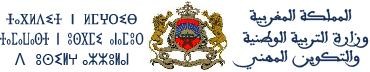                            مــــــــــــن :.............................................................................................................................                            رقم التأجير:..............................................................................................................................                          إلى السيد النائب الإقليمي لوزارة التربية الوطنية والتكوين المهني                          نيابة وجدة أنكاد                               مصلحة الموارد البشرية الموضـــــــــــــوع : استئناف العمل .المرجـــــــــــــــــع : ....................................................................................................سلام تام بوجود مولانا الإمام المؤيد بالله         وبعد ، يشرفني أن أخبركم أنني استأنفت عملي بتاريخ : .......................................................................على الساعة :.......................................وذلك بعد انتهاء رخصة من أجل : .................................................................دامت : من:.................................................................إلى:..............................................................................................................                                                               والســــــــــــــــــلام                                                                                          توقيع الموظفرأي الرئيس المباشر : ...........................................................أرسل بتاريــــــــــخ :...............................................................                                                          تحت عدد :....................................................                                                          توقيع مدير المؤسسة                                                               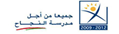                            مــــــــــــن :.............................................................................................................................                            رقم التأجير:..............................................................................................................................                          إلى السيد النائب الإقليمي لوزارة التربية الوطنية والتكوين المهني                          نيابة وجدة أنكاد                               مصلحة الموارد البشرية الموضـــــــــــــوع : استئناف العمل .المرجـــــــــــــــــع : ....................................................................................................سلام تام بوجود مولانا الإمام المؤيد بالله         وبعد ، يشرفني أن أخبركم أنني استأنفت عملي بتاريخ : .......................................................................على الساعة :.......................................وذلك بعد انتهاء رخصة من أجل : .................................................................دامت : من:.................................................................إلى:..............................................................................................................                                                               والســــــــــــــــــلام                                                                                          توقيع الموظف   رأي الرئيس المباشر : ........................................................... أرسل بتاريــــــــــخ :...............................................................                                                    تحت عدد :....................................................                                                                                توقيع مدير المؤسسة